Faire d’un problème une possibilité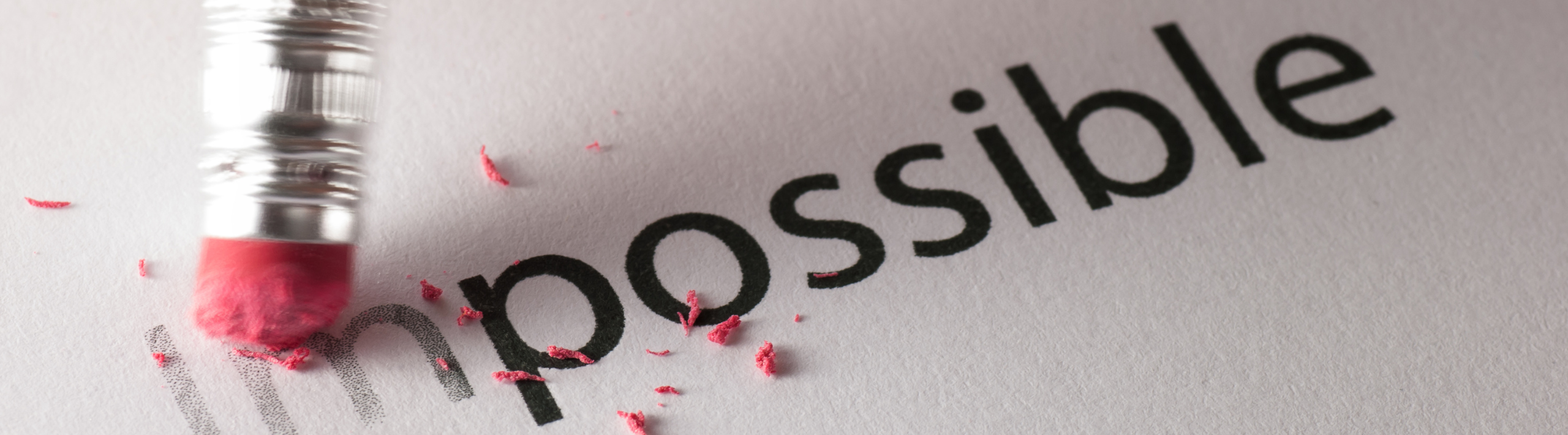 IntroductionLes possibilités ne se présentent pas toujours bien ficelées, sous forme de postes bénévoles ou rémunérés. Il vaut mieux développer votre capacité de trouver comment laisser une empreinte positive dans diverses situations. C’est d’ailleurs une compétence transférable et une expérience précieuse, qui vous seront utiles si vous voulez faire des études de 2e cycle ou postuler un emploi.  Grâce à cette activité, vous apprendrez à transformer un problème en possibilité, en analysant la situation, en considérant les solutions possibles, en trouvant des alliés et en trouvant des appuis pour vos idées. Il est beaucoup plus satisfaisant de créer des débouchés ou des possibilités que d’attendre qu’ils se présentent.Étape 1 : Décrire un problèmeLa première étape consiste à trouver le problème qui servira à l’exercice. Il sera peut-être apparu au fil de vos recherches dans Envision YU ou pendant un cours. Il n’est pas nécessaire de comprendre déjà parfaitement le problème : il suffit que vous soyez en mesure de le décrire en une phrase ou deux.  Exemple :Étudiante en gestion de l’environnement, Jasmine travaille à temps partiel dans un café. Son employeur utilise des gobelets et des serviettes de table en matière recyclée, mais elle constate que le marc de café produit beaucoup de déchets. Comme les matières à recycler ne sont ramassées qu’une fois par semaine, la majeure partie du marc est jeté aux ordures, qui sont ramassées deux fois par semaine. Elle a l’impression qu’il est possible d’éviter la mise en décharge d’une si grande quantité de déchets recyclables. Quelle est la situation actuelle?  Dans l’encadré cidessous, décrivez le problème que vous avez constaté et précisez pourquoi vous pensez que c’est un problème.Étape 2 : Cerner la lacune ou le besoin à comblerQuand vous aurez trouvé le problème à résoudre, faites de la recherche pour mieux comprendre la situation. Vous pouvez discuter avec des gens de votre connaissance qui sont ou pourraient être touchés par le problème (et peuvent vous en dire plus long sur le sujet), faire de la recherche sur le Web ou consulter les bibliographes de la Bibliothèque Scott, qui vous guideront. Prenez note des éléments du problème qui vous intéressent et que vous êtes en mesure de modifier. Exemple :Jasmine a d’abord pensé demander à la Ville d’augmenter la fréquence du ramassage des matières à recycler, puis a conclu que cela dépasse ses capacités actuelles. Elle a donc fait des recherches en ligne sur la façon de réutiliser le marc de café plutôt que de l’envoyer à recycler ailleurs. Elle a trouvé plusieurs solutions, modestes ou ambitieuses, y compris tout un site de Wikipédia sur le sujet. Elle a même pu intégrer ses recherches au travail qu’elle fait pour un de ses cours.  ** L’exercice Nouer d’utiles relations dans la communauté vous montrera à trouver des collaboratrices et des collaborateurs pour résoudre divers problèmes. Comment comptez-vous faire vos recherches sur le problème que vous avez constaté? Écrivez au moins trois stratégies dans l’encadré ci-dessous.  Lacune constatée : Quelle lacune ou quel besoin avez-vous constaté?Étape 3 : Trouver les solutions possiblesUne fois vos recherches terminées, vous devriez avoir une idée plus précise des causes du problème que vous avez constaté. Vous pouvez dès lors réfléchir aux éléments que vous pouvez réalistement changer.  Exemple :Jasmine a découvert plusieurs petites entreprises de taille semblable à celle de son employeur, qui donnent leur marc de café à composter pour les jardins urbains. Elle a ensuite répertorié au moins cinq jardins urbains dans un rayon de quelques kilomètres du café où elle travaille. Elle a donc commencé à dresser un plan, qu’elle a présenté à son employeur. Après quelques réunions, l’employeur a convenu avec les jardinières et jardiniers que pendant six mois, ces personnes iraient chercher le marc de café une fois par semaine. À la fin du projet pilote, ils vont toutes et tous décider s’il y a lieu de prolonger l’initiative.  État désiré : Décrivez la situation telle que vous voudriez qu’elle soit. Étape 4 : Élaborer ses stratégiesSelon votre compréhension du problème, comment pourriez-vous améliorer les choses? Écrivez deux ou trois idées cidessous et précisez celle qui vous semble la plus gérable.  Stratégies suggérées : Comment parvenir à l’état désiré?Si vous voulez concrétiser vos idées, lancez un projet! Vous pouvez peut-être même le faire dans le cadre d’un cours ou en faire une initiative personnelle, avec des camarades ou un organisme communautaire. Vous trouverez des suggestions et des ressources dans la Student Project Toolkit (trousse de projet à l’usage des étudiantes et étudiants).